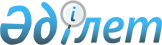 Сайлау учаскелерін құру туралы
					
			Күшін жойған
			
			
		
					Жамбыл облысы Қордай ауданы әкімінің 2018 жылғы 13 желтоқсандағы № 64 шешімі. Жамбыл облысының Әділет департаментінде 2018 жылғы 14 желтоқсанда № 4028 болып тіркелді. Күші жойылды - Жамбыл облысы Қордай ауданы әкімінің 2023 жылғы 2 қазандағы № 387 шешімімен
      Ескерту. Күші жойылды - Жамбыл облысы Қордай ауданы әкімінің 02.10.2023 № 387 (алғаш ресми жариялаған күннен бастап қолданысқа енгізіледі) шешімімен.
      РҚАО-ның ескертпесі.
      Құжаттың мәтінінде түпнұсқаның пунктуациясы мен орфографиясы сақталған.
      "Қазақстан Республикасындағы сайлау туралы" Қазақстан Республикасының 1995 жылғы 28 қыркүйектегі Конституциялық Заңының 23 бабына және "Қазақстан Республикасындағы жергілікті мемлекеттік басқару және өзін-өзі басқару туралы" Қазақстан Республикасының 2001 жылғы 23 қаңтардағы Заңының 33 бабына сәйкес Қордай ауданының әкімі ШЕШІМ ҚАБЫЛДАДЫ:
      1. Қосымшаға сәйкес Қордай ауданының аумағында сайлау учаскелері құрылсын.
      2. Қордай ауданы әкімінің 2014 жылғы 24 ақпандағы "Сайлау учаскелерін құру туралы" № 3 шешімінің (Нормативтік құқықтық актілерді мемлекеттік тіркеу тізілімінде № 2130 болып тіркелген, 2014 жылдың 20 наурыздағы аудандық "Қордай шамшырағы-Кордайский маяк" газетінде жарияланған) күші жойылды деп танылсын.
      3. Осы шешімнің орындалуын бақылау аудан әкімі аппаратының басшысы Мырзағали Ыстыбайұлы Кузербаевқа жүктелсін.
      4. Осы шешім әділет органдарында мемлекеттік тіркелген күннен бастап күшіне енеді және оның алғашқы ресми жарияланған күнінен кейін күнтізбелік он күн өткен соң қолданысқа енгізіледі.
      "КЕЛІСІЛДІ"
      Жамбыл облыстық аумақтық
      сайлау комиссиясының төрағасы
      ______________М. Сарыбеков Қордай ауданы аумағындағы сайлау участкелері
      №218 сайлау учаскесі
      Шекарасы: Қарасай батыр ауылы.
      №219 сайлау учаскесі
      Шекарасы: Еңбек ауылы.
      №220 сайлау учаскесі
      Шекарасы: Қаракемер ауылы.
      №221 сайлау учаскесі
      Шекарасы: Керу ауылы.
      №222 сайлау учаскесі
      Шекарасы: Масаншы ауылының Береговая көшесі №1-89, Мухамед-Аюб Биянху көшесі №1-68, Коминтерн көшесі №1-58, Советская көшесі №1-31, Магазы Масанчи көшесі №1-49, Максим Горький көшесі №1-4, Интернациональная көшесі №1-54, Табачная көшесі №2-4, Василий Чапаев көшесі №1-12, Почтовая көшесі №1-9, Механизация көшесі №1-8, Климентий Ворошилов көшесі №1-11, Коммунистическая көшесі №1-7, Владимир Ленин көшесі №1-13, Школьная көшесі №1-10, Феликс Дзержинский көшесі №1-10, Амангельді Иманов көшесі №1-8, Абай көшесі №1-16, Михаил Калинин көшесі №1-12, Дмитрий Фурманов көшесі №1-18, Серго Ордженикидзе көшесі №1-12, Сергей Киров көшесі №1, Астана көшесі №1 аяғына дейін, Тараз көшесі №1 аяғына дейін, Егемендік көшесі №1 аяғына дейін, Тәуелсіздік көшесі №1 аяғына дейін, Құрманғазы көшесі №1 аяғына дейін, Отан көшесі №1 аяғына дейін, Алматы көшесі №1 аяғына дейін.
      №223 сайлау учаскесі
      Шекарасы: Масаншы ауылының Вангар Маянов көшесі №1-6, Почтовая көшесі №10-23, Механизация көшесі №9-13, Климентий Ворошилов көшесі №13-29, Владимир Ленин көшесі №15-100, Школьная көшесі №10 аяғына дейін, Амангельді Иманов көшесі №10 аяғына дейін, Феликс Дзержинский көшесі №12 аяғына дейін, Абай көшесі №18 аяғына дейін, Михаил Калинин көшесі №14 аяғына дейін, Дмитрий Фурманов көшесі №10 аяғына дейін, Серго Ордженикидзе көшесі №14 аяғына дейін, Дмитрий Куйбышев көшесі №1-28, Жамбыл көшесі №1-16, Дунганская көшесі №1-17, Комсомольская көшесі №1-16, 70 лет Октября көшесі №1-17, Дінмұхамед Қонаев көшесі №1-26, Казакстанская көшесі №1-8, Александр Пушкин көшесі №1-9, Юрий Гагарин көшесі №1-8, Мансуза Ванахун көшесі №1-11.
      №224 сайлау учаскесі
      Шекарасы: Масаншы ауылының Хива Чива көшесі №1 аяғына дейін, Хуров Ясыр көшесі №1 аяғына дейін, Мир көшесі №1 аяғына дейін, Дружба көшесі №1 аяғына дейін, Молодежная көшесі №1 аяғына дейін, Андрей Жданов көшесі №1 аяғына дейін, Михаил Фрунзе көшесі №1 аяғына дейін, Сергей Киров көшесі №1 аяғына дейін, Береговая көшесі №90 аяғына дейін, Мухамед-Аюб Биянху көшесі №69 аяғына дейін, Коминтерн көшесі №59 аяғына дейін, Советская көшесі №32 аяғына дейін, Магазы Масанчи көшесі №50 аяғына дейін, Дмитрий Куйбышев көшесі №29 аяғына дейін, Жамбыл көшесі №17 аяғына дейін, Дунганская көшесі №19 аяғына дейін, 70 лет Октября көшесі №17 аяғына дейін.
      №225 сайлау учаскесі
      Шекарасы: Күнбатыс-1 ауылының Жіңішке көшесі №1 аяғына дейін. Күнбатыс-2 ауылының Шығыс көшесі №1 аяғына дейін, Батыс көшесі №1 аяғына дейін.
      №226 сайлау учаскесі
      Шекарасы: Сортөбе ауылының Щимар Дауров көшесі жұп сандары №86-156, Щимар Дауров көшесі тақ сандары №97-157, Алтын орада көшесі жұп сандары №228-286, Алтын орда көшесі тақ сандары № 161-213, Баласағұн көшесі жұп сандары №44-48, Баласағұн көшесі тақ сандары №51-63 "в", Магазы Масанчи көшесі жұп сандары №2-18, Магазы Масанчи көшесі тақ сандары №49-91, Лодан Парса көшесі жұп сандары №14-44, Лодан Парса көшесі тақ сандары №27-55, Мухамед-Аюб Биянху көшесі жұп сандары №146-178, Мухамед-Аюб Биянху көшесі тақ сандары №101-135, Александр Пушкин көшесі жұп сандары №72-100 "а", Александр Пушкин көшесі тақ сандары №57-101, Жамбыл көшесі №1 аяғына дейін, Төле би көшесі №1 аяғына дейін, Әл-Фараби көшесі №1 аяғына дейін, Өтеген батыр көшесі №1 аяғына дейін, Тұрар Рысқұлов көшесі №1 аяғына дейін, Мәншүк Маметова көшесі №1 аяғына дейін, Шоқан Уалиханов көшесі №1 аяғына дейін, Қаныш Сәтбаев көшесі №1 аяғына дейін.
      №227 сайлау учаскесі
      Шекарасы: Сортөбе ауылының Щимар Дауров көшесі жұп сандары №2-64 "и", Щимар Дауров көшесі тақ сандары №1-45, Алтын орда көшесі жұп сандары №2-142, Алтын орда көшесі тақ сандары №1-115, Баласағұн көшесі жұп сандары №2-20, Баласағұн көшесі тақ сандары №1-27, Мухамед-Аюб Биянху көшесі жұп сандары №2-92, Мухамед-Аюб Биянху көшесі тақ сандары №1-35, Юнус Дунларов көшесі №1 аяғына дейін, Мира көшесі №1 аяғына дейін, Дружба көшесі №1 аяғына дейін, Молодежная көшесі №1 аяғына дейін. 
      №228 сайлау учаскесі
      Шекарасы: Сортөбе ауылының Щимар Дауров көшесі жұп сандары №158-212, Щимар Дауров көшесі тақ сандары № 159-203, Владимир Ленин көшесі жұп сандары № 288-338 "г", Владимир Ленин көшесі көшесі тақ сандары № 215-273, Мансуза Вонахун көшесі жұп сандары №8-18 "а", Мансуза Вонахун көшесі көшесі тақ сандары № 25-29 "а", Школьная көшесі жұп сандары № 50-58, Школьная көшесі көшесі тақ сандары № 65-79, Магазы Масанчи көшесі жұп сандары № 60-118, Магазы Масанчи көшесі көшесі тақ сандары № 93-155, Лодан Парса көшесі жұп сандары № 46-48, Лодан Парса көшесі көшесі тақ сандары № 57-69, Мухамед-Аюб Биянху көшесі жұп сандары № 180-234, Мухамед-Аюб Биянху көшесі көшесі тақ сандары № 137 -189, Александр Пушкин көшесі жұп сандары № 102-138, Александр Пушкин көшесі көшесі тақ сандары № 103-155, Ясир Шиваза көшесі №1 аяғына дейін, Ноғайбай би көшесі №1 аяғына дейін, Мұхтар Әуэзов көшесі №1 аяғына дейін.
      №229 сайлау учаскесі
      Шекарасы: Бұлар-Батыр ауылы.
      №230 сайлау учаскесі
      Шекарасы: Ауқатты ауылының Айнабулақ көшесі тақ сандары №1-19; Айнабулақ №2-30, Жасқанат көшесі тақ сандары №1-91, Жасқанат көшесі тақ сандары №2-96, Абай көшесі тақ сандары №1-177, Абай көшесі жұп сандары №2-118, Кайрат Молдажанов көшесі тақ сандары №1-185, Кайрат Молдажанов көшесі жұп сандары №2-154, Астана көшесі тақ сандары №1-189, Астана көшесі жұп сандары № 2- № 190.
      Бәйтерек ауылы.
      №231 сайлау учаскесі
      Шекарасы: Қызылсай ауылы.
      №232 сайлау учаскесі
      Шекарасы: Қарасу ауылы.
      №233 сайлау учаскесі
      Шекарасы: Өтеген ауылы.
      №234 сайлау учаскесі
      Шекарасы: Қордай ауылының Николай Белашов көшесі №1-66, Алмабек Жұмабеков көшесі тақ сандары №1-25, Алмабек Жұмабеков көшесі жұп сандары №2-50, 8 март көшесі тақ сандары №1-29, 8 март көшесі жұп сандары №2-36, Мира көшесі тақ сандары №1-15, Мира көшесі жұп сандары №2-16, Сергей Лазо көшесі жұп сандары №2-24, №28, Сергей Лазо көшесі тақ сандары №1-21, Николай Гоголь көшесі тақ сандары №1-19, Николай Гоголь көшесі жұп сандары №2-24, Кенен Әзірбаев көшесі тақ сандары №1-15, Кенен Әзірбаев көшесі жұп сандары №2-14, Дружба көшесі №1-27, Подгорная көшесі №1-13, Өмірбек Байділбаев көшесі жұп сандары №2-18, Өмірбек Байділбаев көшесі тақ сандары №1-11, №21, Ақбұлын көшесі жұп сандары №2-20, Ақбұлын көшесі тақ сандары №1-33, Манас көшесі жұп сандары №2-16, Манас көшесі тақ сандары №3-39, Валентин Шукшин көшесі тақ сандары №1-25, Валентин Шукшин көшесі жұп сандары №22-26, Бәйдібек көшесі жұп сандары №248-288, Бәйдібек көшесі тақ сандары №227-247, Әл-Фараби көшесі тақ сандары №353-377, Әл-Фараби көшесі жұп сандары №380-402, Жеңістің 40 жылдығы көшесі жұп сандары №234-276, Жеңістің 40 жылдығы көшесі тақ сандары №255-305, Мұхтар Әуезов көшесі тақ сандары №1-37, Мұхтар Әуезов көшесі жұп сандары №12-88, Нығмет Сауранбаев көшесі тақ сандары №173-217, Нығмет Сауранбаев көшесі жұп сандары №244-292, Жібек жолы көшесі тақ сандары №329-393, Жібек жолы көшесі жұп сандары №402-494, Жібек жолы бұрылысы №1 аяғына дейін, Ыбырай Алтынсарин көшесі №1 а, №1-41, №4, Оразай Самаков көшесі №1-2, Ерлан Шәріпов көшесі тақ сандары №7-23, Ерлан Шәріпов көшесі жұп сандары №4-34.
      №235 сайлау учаскесі
      Шекарасы: Қордай ауылының Қанатбек Балпұқов көшесі №2-42, Тарас Шевченко көшесі жұп сандары №2-214, Тарас Шевченко көшесі тақ сандары №1-181, Молодежная көшесі №2-60а, №11, №15, №17, №19, №25, Иван Панфилов көшесі жұп сандары №2-146, Иван Панфилов көшесі тақ сандары №1-145, Иван Панфилов көшесінің бұрылысы, Иван Мичурин көшесі жұп сандары №2-16, Иван Мичурин көшесі тақ сандары №1-11, Абай көшесі тақ сандары №1-67, Абай көшесі жұп сандары №2-128, Абай бұрылысы тақ сандары №1-9, Абай бұрылысы жұп сандары №2-4.
      №236 сайлау учаскесі
      Шекарасы: Қордай ауылының Шөміш көшесі №2-22, Исатай Тайманов көшесі №12, №16-22, №40, №3, №7, №27, Махамбет Өтемісұлы көшесі №1, №7-9, Ахмет Байтұрсынов көшесі тақ сандары №1-5, Ахмет Байтұрсынов көшесі жұп сандары №2-8, Центральная көшесі №5-27, №4-12, №16, №16 а, Заводская көшесі тақ сандары №5-19, Заводская көшесі жұп сандары №4-42, Валентина Терешкова көшесі жұп сандары №4-18, Валентина Терешкова көшесі тақ сандары №5-17, Анатолий Воржева көшесі №5, Спортивная көшесі №1-7, Береговая көшесі №1-57, Елімай көшесі жұп сандары №2-134, Елімай көшесі тақ сандары №1-85, Ардагерлер көшесі тақ сандары №1-25, Ардагерлер көшесі жұп сандары №2-32, Владимир Комаров көшесі тақ сандары №1-29, Владимир Комаров көшесі жұп сандары №2-41, Алматинская көшесі жұп сандары №2-68, Алматинская көшесі тақ сандары №3-81, Ғабит Мүсірепов көшесі жұп сандары №16-36, Ғабит Мүсірепов көшесі тақ сандары №17-49, Домалақ ана көшесі №2-72, Отырар көшесі жұп сандары №2-32, Отырар көшесі тақ сандары №1-29, Тұрар Рысқұлов көшесі тақ сандары №1-31, Тұрар Рысқұлов көшесі жұп сандары №2-32, Абылай хан көшесі тақ сандары №1-165, Абылай хан көшесі жұп сандары №2-38, Надырбай Айтекова көшесі №10-42, Желтоқсан көшесі №1-9, №15, №2, №4, №8, №14, №16, Озерная көшесі №1 аяғына дейін.
      №237 сайлау учаскесі
      Шекарасы: Қордай ауылының Елімай көшесі №87-109, Нығмет Сауранбаев көшесі тақ сандары №1-25, Нығмет Сауранбаев көшесі жұп сандары №2-56, Жеңістің 40 жылдығы көшесі тақ сандары №1-29, Жеңістің 40 жылдығы көшесі жұп сандары №2-54, Талғат Бигелдинов көшесі тақ сандары №1-17, Талғат Бигелдинов көшесі жұп сандары №2-18, Жібек жолы көшесі жұп сандары №2-150, Жібек жолы көшесі тақ сандары №1-81, Бәйдібек көшесі жұп сандары №2-94, Бәйдібек көшесі тақ сандары №1-83, Әл-Фараби көшесі жұп сандары №2-156, Әл-Фараби көшесі тақ сандары №1-117, Райымбек көшесі тақ сандары №1-59, Райымбек көшесі жұп сандары №2-90, Домалақ ана көшесі тақ сандары №1-151, Домалақ ана көшесі жұп сандары №74-166, Отырар көшесі жұп сандары №34-84, Отырар көшесі тақ сандары №31-63, Тұрар Рысқұлов көшесі тақ сандары №33-91, Тұрар Рысқұлов көшесі жұп сандары №34-94, Владимир Маяковский көшесі жұп сандары №2-46, Владимир Маяковский көшесі тақ сандары №1-47, Абылай хан көшесі тақ сандары №167-223, Абылай хан көшесі жұп сандары №40-132, Надырбай Айтеков көшесі жұп сандары №2-8, Надырбай Айтеков көшесі тақ сандары №1-43, Ойшы Шынтасов көшесі жұп сандары №2-82, Ойшы Шынтасов көшесі тақ сандары №1-87, Ғабит Мүсірепов көшесі тақ сандары №1-15, Ғабит Мүсірепов көшесі жұп сандары №2-14, Александр Пушкин көшесі жұп сандары №2-106, Александр Пушкин тақ сандары №1-43, Шоқан Уәлиханов көшесі тақ сандары №1-59, Шоқан Уәлиханов жұп сандары №2-64, Шәрәпи Жылыбаев көшесі тақ сандары №1-69, Шәрәпи Жылыбаев жұп сандары №2-68, Бауыржан Момышұлы көшесі №1 аяғына дейін, Әлия Молдағұлова көшесі №1 аяғына дейін, Балуан Шолақ көшесі №1 аяғына дейін, Жетысу көшесі №1 аяғына дейін.
      №238 сайлау учаскесі
      Шекарасы: Қордай ауылының Жолбарыс Батыр көшесі жұп сандары №2-42, Жолбарыс Батыр көшесі тақ сандары №1-45, 45 "а", Аңырақай көшесі жұп сандары №2-112, Аңырақай көшесі тақ сандары №1-127, Өтеген көшесі жұп сандары №2-108, Өтеген көшесі тақ сандары №1-147, Өтеген бұрылысы, Әйтеке би көшесі жұп сандары №2-100, Әйтеке би көшесі тақ сандары №1-147, Нығмет Сауранбаев көшесі жұп сандары №58-96, Нығмет Сауранбаев тақ сандары №27-49, Талғат Бигелдинов көшесі тақ сандары №19-29, Талғат Бигелдинов жұп сандары №20-28, Жеңістің 40 жылдығы көшесі тақ сандары №31-53, Жеңістің 40 жылдығы көшесі жұп сандары №56-84, Жібек жолы көшесі тақ сандары №83-157, Жібек жолы көшесі жұп сандары №152-214, Бәйдібек көшесі тақ сандары №85-109, Бәйдібек көшесі жұп сандары №96-110, Әл-Фараби көшесі тақ сандары №119-187, Әл-Фараби көшесі жұп сандары №158-226, Райымбек көшесі №61-63, 93, Домалақ ана тақ сандары №153-251, Домалақ ана жұп сандары №168-258, Отырар көшесі жұп сандары №86-186, Отырар көшесі тақ сандары №65-127, Космонавтов көшесі №1-12, Тұрар Рысқұлов көшесі тақ сандары №93-183, Тұрар Рысқұлов көшесі жұп сандары №96-186, Владимир Маяковский көшесі жұп сандары №48-100, Владимир Маяковский көшесі тақ сандары №49-93, Восточная бұрылысы тақ сандары №1-19, Восточная бұрылысы жұп сандары №2-20, Абылай хан көшесі тақ сандары №225-335, Абылай хан көшесі жұп сандары №134-212, Әліби Жангелдин көшесі жұп сандары №2-52, Әліби Жангелдин көшесі тақ сандары №1-63, Амангелді Иманов көшесі тақ сандары №1-27, Амангелді Иманов көшесі жұп сандары №2-54, Беріктас №1 аяғына дейін.
      №239 сайлау учаскесі
      Шекарасы: Қордай ауылының Қазыбек би көшесі тақ сандары №23-113, Қазыбек би көшесі жұп сандары №10-106, Юрий Гагарин көшесі жұп сандары №2-34, Юрий Гагарин көшесі тақ сандары №1-23, Төле би бұрылысы көшесі №1 аяғына дейін, Төле би көшесі тақ сандары №39-159, Төле би көшесі жұп сандары 94-186, Жамбыл көшесі тақ сандары №19-109, Жамбыл көшесі жұп сандары №38-108, Ноғайбай көшесі тақ сандары №25-133, Ноғайбай көшесі жұп сандары №22-182, Жібек жолы көшесі №216-294, Бәйдібек көшесі жұп сандары №112-160, Бәйдібек көшесі тақ сандары №111-149, Әл-Фараби көшесі тақ сандары №189-263, Әл-Фараби көшесі жұп сандары №228-286, Райымбек көшесі тақ сандары №65-87, Райымбек көшесі жұп сандары №92-98, Домалақ ана көшесі тақ сандары №253-299, Домалақ ана көшесі жұп сандары №260-346, Отырар көшесі тақ сандары №129-185, Отырар көшесі жұп сандары №188-240, Тұрар Рысқұлов көшесі тақ сандары №185-251, Тұрар Рысқұлов көшесі жұп сандары №188-266, Владимир Маяковский көшесі жұп сандары №102-148, Владимир Маяковский көшесі тақ сандары №95-105, Абылай хан көшесі тақ сандары №337-411, Абылай хан көшесі жұп сандары №214-310, Әліби Жангелдин көшесі жұп сандары №54-68, Әліби Жангелдин көшесі тақ сандары №65-103, Амангельді Иманов көшесі жұп сандары №56-88, Амангельді Иманов тақ сандары №29-103, Әл Фараби бұрылысы №1-9, Қазыбек би көшесі жұп сандары №2-8, Қазыбек би көшесі тақ сандары №1-21, Жамбыл көшесі жұп сандары №2-36, Жамбыл көшесі тақ сандары №1-17, Ноғайбай көшесі жұп сандары №2-20, Ноғайбай көшесі тақ сандары №1-23.
      №240 сайлау учаскесі
      Шекарасы: Қордай ауылының Төле би көшесі жұп сандары №2-92, Төле би көшесі тақ сандары №1-37, , Жібек жолы көшесі тақ сандары №159-229, Жеңістің 40 жылдығы көшесі жұп сандары №86-154, Жеңістің 40 жылдығы көшесі тақ сандары №55-155, Нығмет Сауранбаев көшесі жұп сандары №98-154, Нығмет Сауранбаев көшесі тақ сандары №51-83, Молдарахым Әлімбаев көшесі №1-77, Кенесары көшесі жұп сандары №2-106, Кенесары көшесі тақ сандары №1-177, Жәмилә Шурина көшесі тақ сандары №1-37, Жәмилә Шурина көшесі жұп сандары №2-40, 40/8-44/8, Леонид Титов көшесі жұп сандары №2-34, Леонид Титов көшесі тақ сандары №1-37, Леонид Титов бұрылысы жұп сандары №2-14, Леонид Титов бұрылысы тақ сандары №1-5, Шу көшесі жұп сандары №2-54/2, Шу көшесі тақ сандары №1-57/2, Жеңістің 50 жылдығы көшесі жұп сандары №2-66/2, Жеңістің 50 жылдығы көшесі тақ сандары №1-71, Ольга Волкова көшесі жұп сандары №2-74/2, №2 "а" кв №1-2 а/3, Ольга Волкова көшесі тақ сандары №1-79, Мәншүк Мәметова көшесі жұп сандары №2-52/2, Мәншүк Мәметова көшесі тақ сандары №3-47, Бөлтірік би көшесі №1 аяғына дейін.
      №241 сайлау учаскесі
      Шекарасы: Қордай ауылының Қарасай көшесі тақ сандары №1-35, Қарасай көшесі жұп сандары №2-42, Кордайская көшесі тақ сандары №1-61, Кордайская көшесі жұп сандары №2-64, Молдарахым Әлімбаев көшесі жұп сандары №2-46, Нығмет Сауранбаев көшесі тақ сандары №85-143, Нығмет Сауранбаев көшесі жұп сандары №156-210, Жеңістің 40 жылдығы көшесі тақ сандары №157-207, Жеңістің 40 жылдығы көшесі жұп сандары №156-184, Санатбай Бегалиев көшесі №1-29, №2-18, 4 "а" - 8"а", Жібек жолы көшесі тақ сандары №231-275/2, Жібек жолы көшесі жұп сандары №300-334, Бәйдібек көшесі тақ сандары №151-195, Бәйдібек көшесі жұп сандары №162-206, Әл-Фараби көшесі тақ сандары №269-279, Әл-Фараби көшесі жұп сандары №288-334, Райымбек көшесі жұп сандары №100-126, Райымбек көшесі тақ сандары №89-121, Домалақ ана көшесі тақ сандары №303-355, Домалақ ана көшесі жұп сандары №348-402, Владимир Маяковский көшесі тақ сандары №107-123, Владимир Маяковский көшесі жұп сандары №150-164, Украинская көшесі тақ сандары №5-61, Украинская көшесі жұп сандары №8-86, Украинская көшесі жұп сандары №2-6, Украинская көшесі тақ сандары №1-3.
      №242 сайлау учаскесі
      Шекарасы: Қасык ауылы.
      №243 сайлау учаскесі
      Шекарасы: Степной ауылы.
      №244 сайлау учаскесі
      Шекарасы: Арал ауылы.
      №245 сайлау учаскесі
      Шекарасы: Қалгұты ауылы.
      №246 сайлау учаскесі
      Шекарасы: Жамбыл ауылы.
      №247 сайлау учаскесі
      Шекарасы: Жаңатұрмыс ауылы.
      №248 сайлау учаскесі
      Шекарасы: Көгадыр ауылы.
      №249 сайлау учаскесі
      Шекарасы: Бетқайнар ауылы.
      №250 сайлау учаскесі
      Шекарасы: Беріктас ауылы.
      №251 сайлау учаскесі
      Шекарасы: Соғанды ауылы.
      №252 сайлау учаскесі
      Шекарасы: Қақпатас ауылы.
      №253 сайлау учаскесі
      Шекарасы: Сарыбұлақ ауылы.
      №254 сайлау учаскесі
      Шекарасы: Қайнар ауылы.
      №255 сайлау учаскесі
      Шекарасы: Ноғайбай ауылы. Сарыбастау ауылы.
      №256 сайлау учаскесі
      Шекарасы: Алға ауылы.
      №257 сайлау учаскесі
      Шекарасы: Шарбақты ауылы.
      №258 сайлау учаскесі
      Шекарасы: Мұзбел ауылы.
      №259 сайлау учаскесі
      Шекарасы: Кенен ауылы.
      №260 сайлау учаскесі
      Шекарасы: Үлкен-Сұлутөр ауылы.
      №261 сайлау учаскесі
      Шекарасы: Сұлутөр ауылы.
      №262 сайлау учаскесі
      Шекарасы: Көктөбе ауылы.
      №263 сайлау учаскесі
      Шекарасы: Отар ауылы.
      №264 сайлау учаскесі
      Шекарасы: Бель ауылы.
      №265 сайлау учаскесі
      Шекарасы: Аңырақай стансасы.
      №266 сайлау учаскесі
      Шекарасы: Гвардейский кенті №1, №2, №3, №4, №5, №6, №7, №8, №9, №10, №11, №12, №13, №14, №15, №16, №17, №18, №19, №20, №21, №22, №23, №23 а, №24, №24 а, №27, №29, №30, №31, №32, №33, №39, №40, №44, №45, №46 үйлер, Ноғайбай би көшесі №1 аяғына дейін, Бауыржан Момышұлы көшесі №1 аяғына дейін, Новая көшесі №1 аяғына дейін.
      №267 сайлау учаскесі
      Шекарасы: Гвардейский кенті №34, №36, №37, №41, №42, №43, №47, №48, №50, №51, №52, №53, №54, №55, №56, №57 үйлер, офицер қонақ үйі, жатахана.
      №268 сайлау учаскесі
      Шекарасы: Гвардейский кенті. Әскері бөлімдері.
      №474 сайлау учаскесі
      Шекарасы: Қордай ауылының Иса Байзақов бұрылысы №4 б, 6 а, 6 б, 8 а, Иса Байзақов көшесі тақ сандары №1-39, Иса Байзақов көшесі жұп сандары №2-84, Иса Байзақов бұрылысы тақ сандары №1а-17/1, Иса Байзақов бұрылысы жұп сандары №2, 4, 6, 8, 10, Кебекбай шешен көшесі №1 аяғына дейін, Владимир Кравчук көшесі №1 аяғына дейін, Болашақ №1 аяғына дейін, Мұхтар Әуезов көшесі жұп сандары №2-10, Санатбай Бегалиев көшесі тақ сандары №31-79, Санатбай Бегалиев көшесі жұп сандары №20-106, Нығмет Сауранбаев көшесі тақ сандары №145-171/2, Нығмет Сауранбаев көшесі жұп сандары №212-242/3, Жеңістің 40 жылдығы көшесі тақ сандары №209-253, Жеңістің 40 жылдығы көшесі жұп сандары №186-232, Райымбек көшесі жұп сандары №128-156, Райымбек көшесі тақ сандары №123-143, Домалақ ана көшесі тақ сандары №357-401, Домалақ ана көшесі жұп сандары №404-444. Жібек жолы көшесі жұп сандары №342-402, Жібек жолы көшесі тақ сандары №283-329. Бәйдібек көшесі тақ сандары №197-225, Бәйдібек көшесі жұп сандары №208-246.
      №475 сайлау учаскесі
      Шекарасы: Ауқатты ауылының Әулиешоқы көшесі тақ сандары №1-179; Әулиешоқы көшесі жұп сандары №2-168; Мұхтар Әуезов көшесі тақ сандары №1-129; Мұхтар Әуезов көшесі тақ сандары №1-140; Тұрар Рысқұлов көшесі тақ сандары №1-99; Тұрар Рысқұлов көшесі жұп сандары №2-104; Тікжол бұрылысы тақ сандары №1-5; Тікжол бұрылысы жұп сандары №2-4; Жансай бұрылысы тақ сандары №1-19; Жансай бұрылысы жұп сандары №2-18; Ақжазық бұрылысы тақ сандары №1-19; Ақжазық бұрылысы жұп сандары №2-12; Наурыз бұрылысы тақ сандары №1-11; Наурыз бұрылысы жұп сандары №2-10; Қалқағар бұрылысы тақ сандары №1-25; Қалқағар бұрылысы жұп сандары №2-22; Тереңсай бұрылысы тақ сандары №1-19; Тереңсай бұрылысы жұп сандары №6-36; Қызылқия бұрылысы тақ сандары №1-27; Қызылқия бұрылысы жұп сандары №2-28; Көккезең бұрылысы тақ сандары №1-17; Көккезең бұрылысы жұп сандары №2-26; Қылжыр бұрылысы тақ сандары №1-23; Қылжыр бұрылыс жұп сандары №2-26; Арасан бұрылысы тақ сандары №1-21; Арасан бұрылысы жұп сандары №2-18; Саялы бұрылысы тақ сандары №1-35; Саялы бұрылысы жұп сандары №2-46; Шоқан Уалиханов бұрылысы тақ сандары №1-27, Шоқан Уалиханов бұрылысы жұп сандары №2-38.
      №476 сайлау учаскесі
      Шекарасы: Щимар Дауров көшесі жұп сандары №66-84, Щимар Дауров көшесі тақ сандары №43-95, Алтын Орда көшесі жұп сандары №144-226, Алтын Орда көшесі тақ сандары №117-159, Мансуза Вонахун көшесі тақ сандары №1 аяғына дейін, Баласагун көшесі жұп сандары №22-42, Баласагун көшесі тақ сандары №29-49, Масанчи көшесі жұп сандары №20-58, Масанчи көшесі тақ сандары №1-47, Лодан Парса көшесі жұп сандары №2-12, Лодан Парса көшесі тақ сандары №1-25, Мухамед-Аюб Биянху көшесі №94-144 дейін, Мухамед-Аюб Биянху көшесі тақ сандары №37-99, Пушкина көшесі жұп сандары №2-70, Пушкина көшесі тақ сандары №1-55.
					© 2012. Қазақстан Республикасы Әділет министрлігінің «Қазақстан Республикасының Заңнама және құқықтық ақпарат институты» ШЖҚ РМК
				
      Аудан әкімі 

Б. Байтөле
Қордай ауданы әкiмiнiң
2018 жылғы "__" _________
№ __ шешiмiне қосымша